Name: ____________________________________________________________________   Date: ________________________Communication Activity Rubric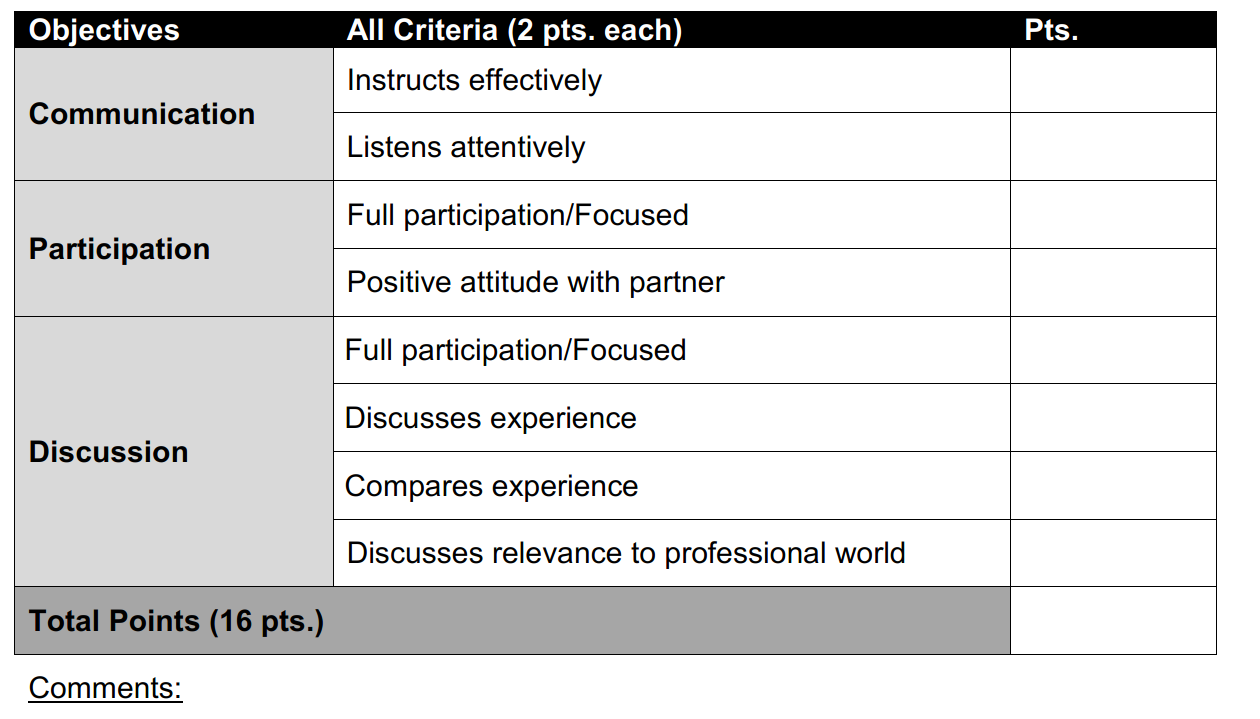 